Здоровое питание школьника.       По итогам работы заседания Оперативного штаба Министерствапросвещения Российской Федерации по организации горячего питания,состоявшегося 0l декабря 202З г. и письма министерство образованияСтавропольского края от 05.12.2023 №05-22/l896З отдел образования АКМОпоручил провести в общеобразовательных организациях Ставропольского края «Неделю здорового питания в период с 11 по 15 декабря 2023 г..В работе педагоги использовали методические материалы,подготовленные Федеральным центром мониторинга питания обучающихсяМинистерства просвещения Российской Федерации (прилагаются).     Классные руководители 1-4 классов показали   видеопрезентацию на тему: «Правильное питание и здоровый образ жизни неразделимы». Ввели учащимся понятие правильного питания для сохранения здоровья, дали рекомендации по ведению здорового образа жизни.13 декабря состоялись классные часы на тему "Секреты правильного питания", где ребята узнали про питательные вещества, которые необходимы организму человеку, что такое рациональное питание и как соблюдать правильный рацион. Ребята углубили свои знания о правильном питании.14 марта       Изучение культуры питания - это творческий процесс. В этом мы еще раз убедились, когда 14 декабря учениками 2-3 классов были нарисованы овощи и фрукты для выставки рисунков  «Здоровое питание школьника».    Работа недели «Здоровое питание» дала возможность учащимся еще раз подумать, поразмышлять о таком важном вопросе, как правильно питаться. Все запланированные мероприятия прошли на высоком уровне и имели положительное воздействие на участников. 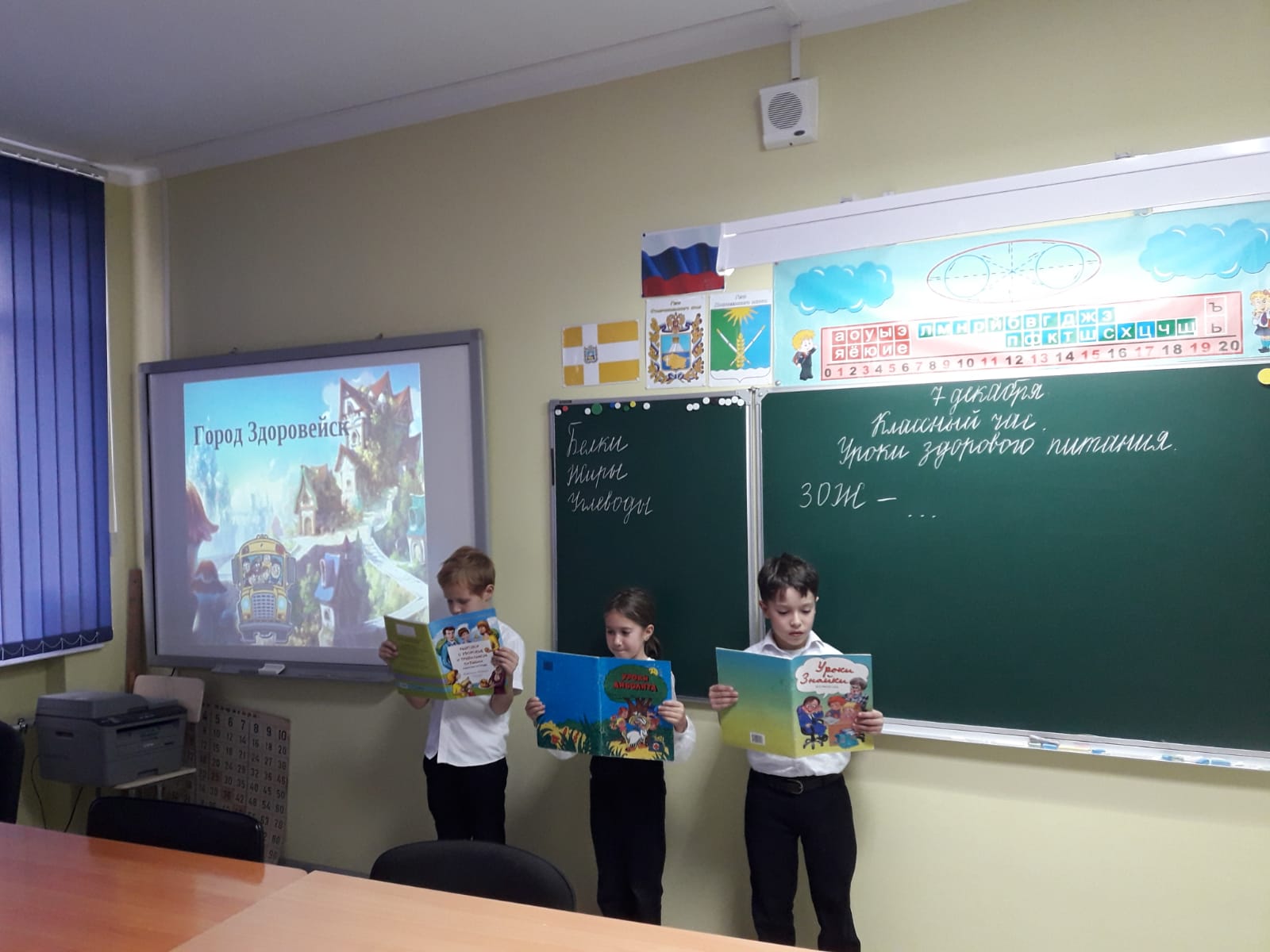 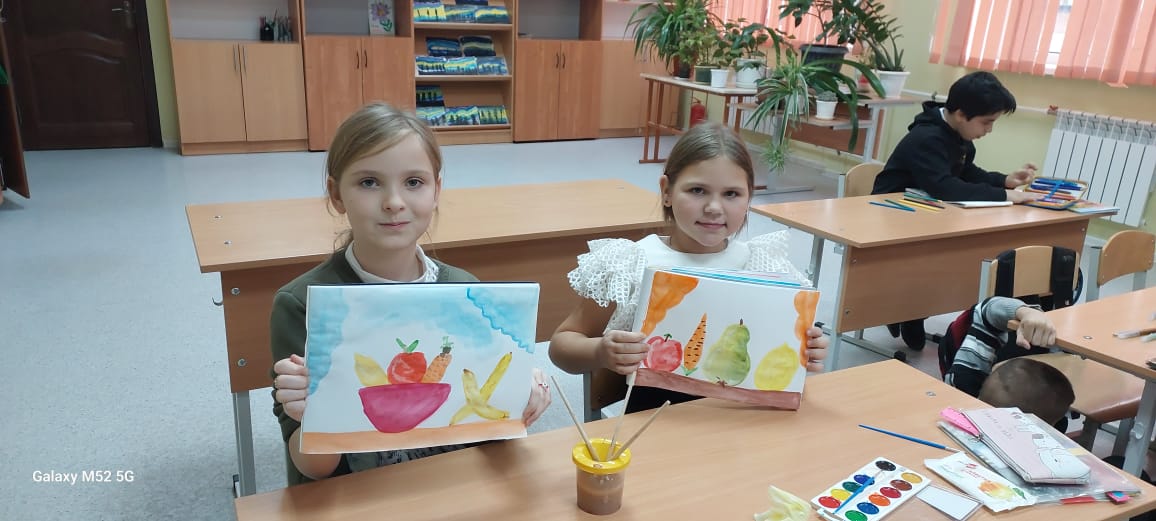 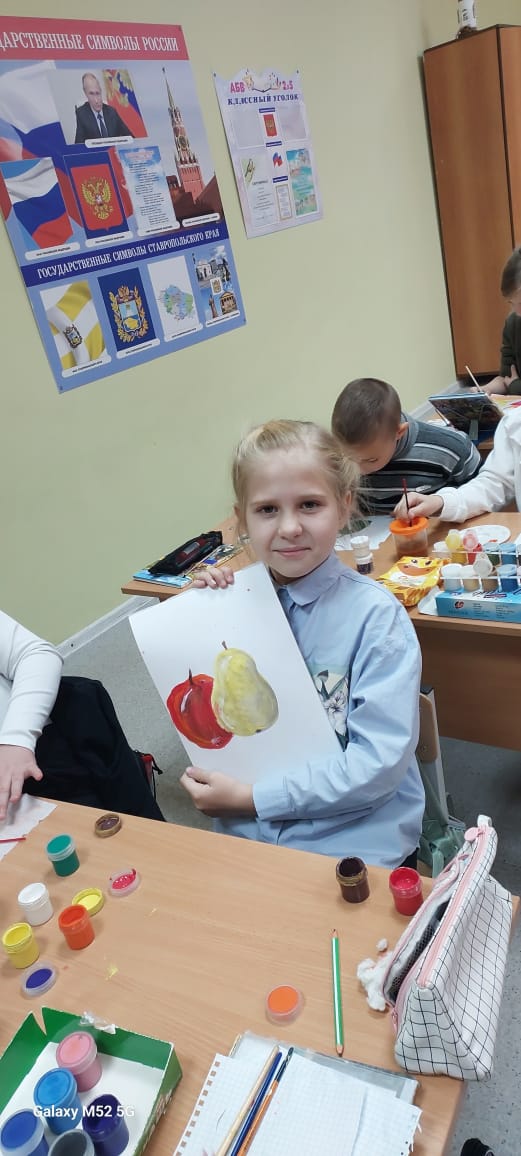 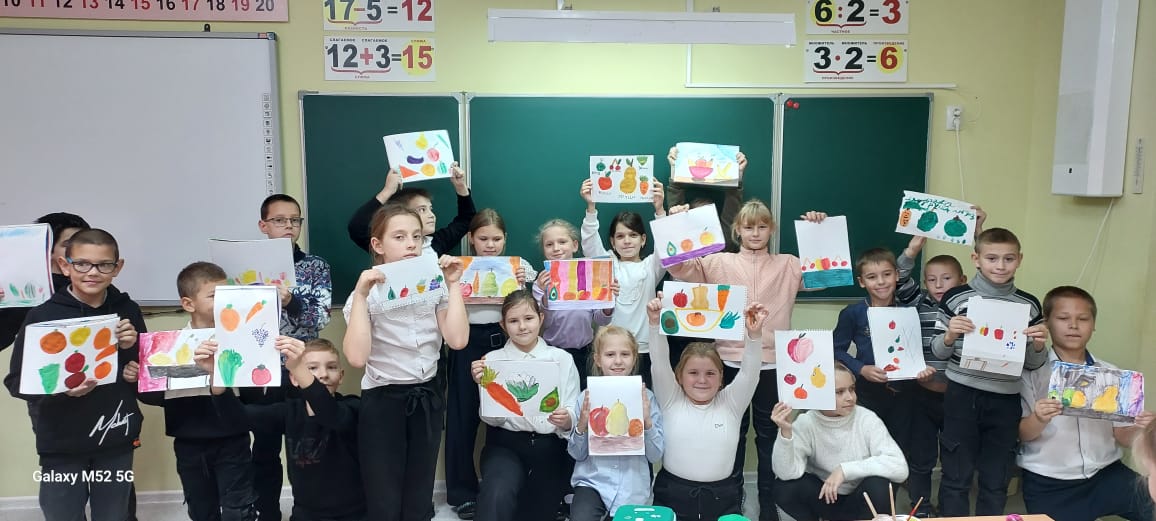 